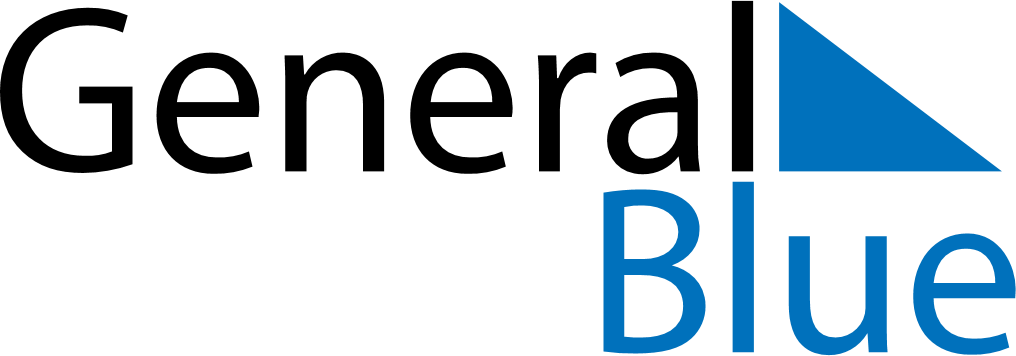 Curacao 2021 HolidaysCuracao 2021 HolidaysDATENAME OF HOLIDAYJanuary 1, 2021FridayNew Year’s DayFebruary 15, 2021MondayCarnival MondayApril 2, 2021FridayGood FridayApril 4, 2021SundayEaster SundayApril 5, 2021MondayEaster MondayApril 27, 2021TuesdayKings DayMay 1, 2021SaturdayLabour DayMay 9, 2021SundayMother’s DayMay 13, 2021ThursdayAscension DayJune 6, 2021SundayFather’s DayJuly 2, 2021FridayFlag DayOctober 10, 2021SundayCuraçao DayDecember 25, 2021SaturdayChristmas DayDecember 26, 2021SundayBoxing DayDecember 31, 2021FridayNew Year’s Eve